2021-2022 оқу жылының 26 мамырдан бастап мектебімізде "Жазғы мектеп -2022" сабақтары өз жұмысын бастады.  Жалпы жазғы мектеп сабақтарына 1-4 және 5-8,10 сынып оқушыларынан 181 оқушы, 31 мұғалім жұмыс атқарылып, қиын тақырыптар жүзеге асырылды. Жазғы мектеп сабақтарының мақсаты: білім алушылардың біліміндегі олқылықтарды толықтыру, игерілмеген оқу мақсаттарымен жұмыс, күрделі тақырыптарды меңгерту  жоспары бойынша  білім жетілдіру. «Негізгі пәндер бойынша: қазақ тілі мен математика бойынша сабақтар жүргізілуде.  Сабақтардың жүргізілу формасы мұғалім таңдауына орай әртүрлі: ойын,  жарыс, танымдық сағат. Сабақтардан кейін «Оқуға құштар»  жобасы бойынша кітап оқу күнделікті ұйымдастырылады. Сондай-ақ жазғы сабақтар әдеттегі форматтан өзгеше өтуде. Мәселен, математика, физика, ағылшын тілі және өзге маңызды пәндер бойынша икемді оқу кестесі ұйымдастырылып, сабақтар табиғат аясында, экскурсияларға бару түрінде де өтіп жатыр. 6,7 сынып оқушылары Биология пәні бойынша “Тозаңдану “тақырыбын талдады.Оқушылар зерттеу барысында өздерінің сыни ойлау қабілеттерін жан-жақты көрсете білді. Тақырып бойынша оқушылар мектеп аясындағы жасыл өсімдіктердің қоршаған ортаға тигізер пайдасын түсініп талдау жасады.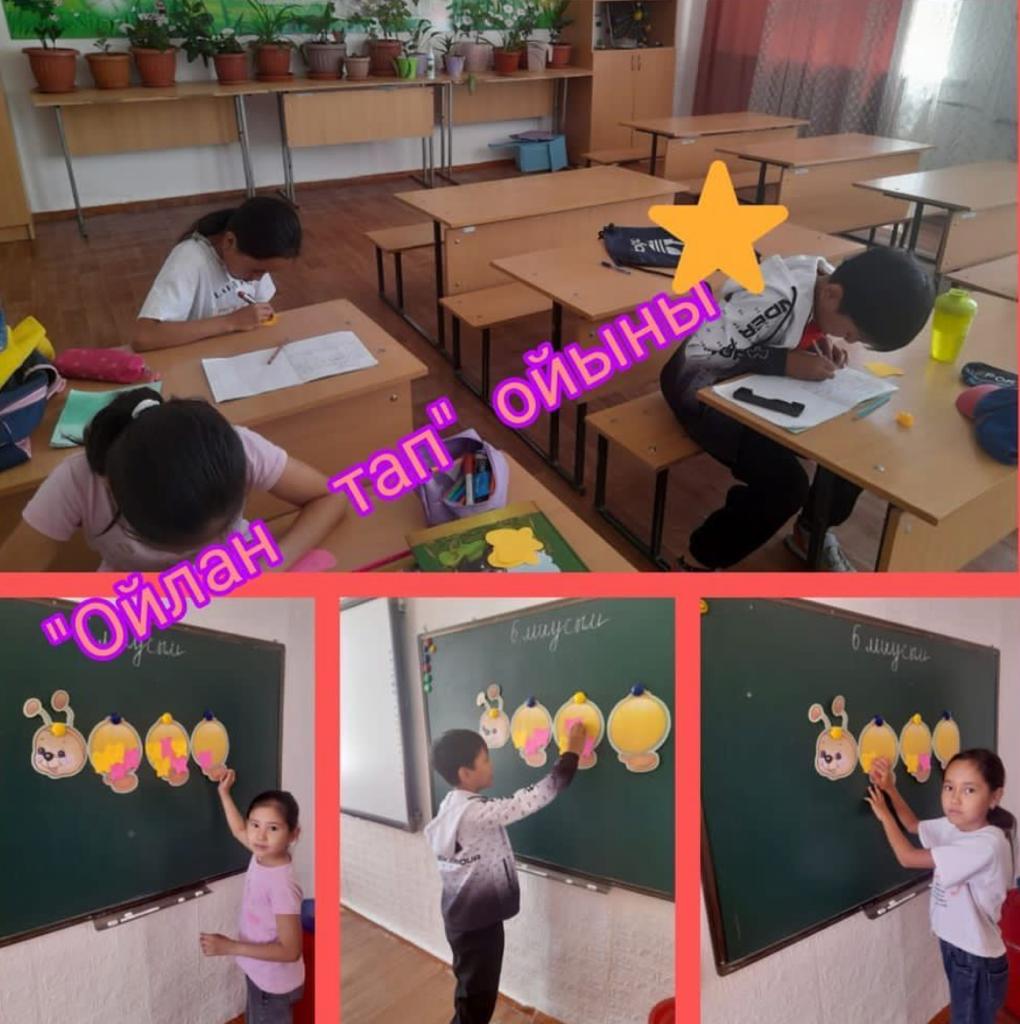 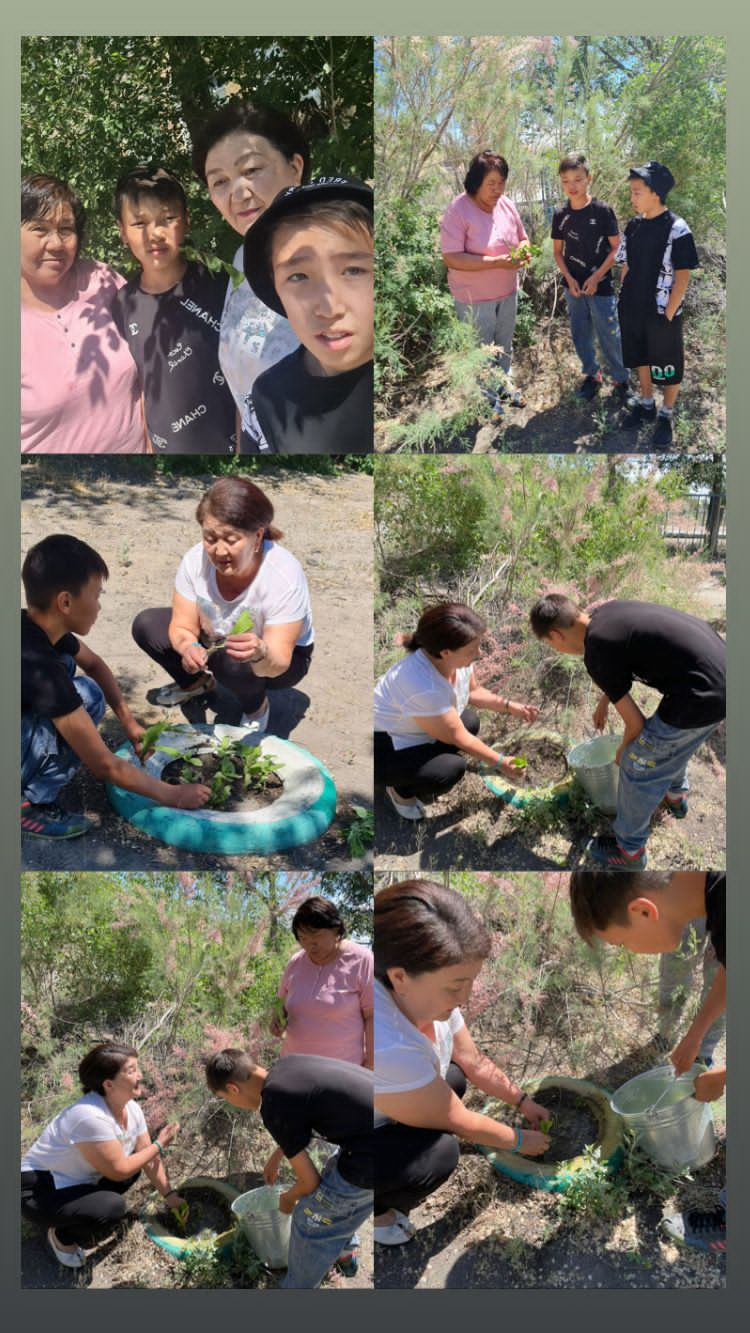 